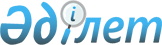 Қазақстан Республикасы Үкіметінің 1999 жылғы 21 маусымдағы N 813 қаулысына өзгерістер енгізу туралы
					
			Күшін жойған
			
			
		
					Қазақстан Республикасы Үкіметінің қаулысы 2001 жылғы 15 ақпан N 236. Күші жойылды - Қазақстан Республикасы Үкіметінің 2017 жылғы 15 қыркүйектегі № 560 қаулысымен
      Ескерту. Күші жойылды - ҚР Үкіметінің 15.09.2017 № 560 қаулысымен.
      Қазақстан Республикасының Үкіметі қаулы етеді: 
      1. "Республикалық бюджеттен берілген несиелерді, сондай-ақ Қазақстан Республикасының мемлекеттік кепілдігі бар мемлекеттік емес сыртқы заемдардың шеңберінде республикалық бюджеттен оқшауландырылған қаражатты қайтару және қайта құрылымдау жөніндегі ведомствоаралық комиссия құру туралы" Қазақстан Республикасы Үкіметінің 1999 жылғы 21 маусымдағы N 813 P990813_ қаулысына мынадай өзгерістер енгізілсін: 
      көрсетілген қаулымен бекітілген Республикалық бюджеттен берілген 
      несиелерді, сондай-ақ Қазақстан Республикасының мемлекеттік кепілдігі бар 
      мемлекеттік емес сыртқы заемдардың шеңберінде республикалық бюджеттен 
      оқшауландырылған қаражатты қайтару және қайта құрылымдау жөніндегі 
      ведомствоаралық комиссияның құрамына мыналар енгізілсін:
           Жандосов Ораз Әлиұлы           - Қазақстан Республикасы
                                            Премьер-Министрінің
                                            орынбасары, төраға
      Палымбетов Болат Әбілқасымұлы  - Қазақстан Республикасының
      Экономика және сауда вице-министрі
           Ким Георгий Владимирович       - Қазақстан Республикасы Бас
                                            прокурорының орынбасары
                                            (келісім бойынша);
      Түзелбаев Нұрғали Ошпанбайұлы  - Қазақстан Республикасы
                                             Қаржы полициясы агенттігі
                                             төрағасының бірінші орынбасары;
      көрсетілген құрамнан Серік Ахметжанұлы Аханов, Анатолий Васильевич 
      Константинов, Ержан Әбілхайырұлы Өтембаев шығарылсын.
      2. Осы қаулы қол қойылған күнінен бастап күшіне енеді.
      Қазақстан Республикасының
      Премьер-Министрі
      Мамандар:
      Багарова Ж.А.
      Қасымбеков Б.А.
					© 2012. Қазақстан Республикасы Әділет министрлігінің «Қазақстан Республикасының Заңнама және құқықтық ақпарат институты» ШЖҚ РМК
				